TEHNISKĀ SPECIFIKĀCIJA Nr. TS_0403.010 v1Atslēga dinamometriskā ar sprūda mehānismu, spriegumaktīvajiem darbiem līdz 1 kVAttēlam ir informatīvs raksturs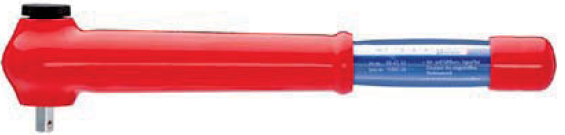 Nr.AprakstsMinimālā tehniskā prasībaPiedāvātā produkta konkrētais tehniskais aprakstsAvots PiezīmesVispārīgā informācijaVispārīgā informācija1.Ražotājs (preces ražotāja nosaukums un preces ražotājvalsts)Norādīt informāciju2.Nr. 0403.010 Atslēga dinamometriskā ar sprūda mehānismu, spriegumaktīvajiem darbiem līdz 1 kVNorādīt pilnu preces tipa apzīmējumu3.Parauga piegāde laiks tehniskajai izvērtēšanai (pēc pieprasījuma), darba dienasNorādīt vērtībuStandartiStandarti4.Atbilstība standartam  LVS EN ISO 6789-1:2017 Skrūvju un uzgriežņu montāžas darbarīki. Dinamometriskie rokas darbarīki. 1.daļa: Prasības un metodes konstrukcijas atbilstības un kvalitātes atbilstības testēšanai. Minimālās prasības atbilstības deklarācijai (ISO 6789-1:2017)Atbilst5.Atbilstība standartam LVS NE ISO 6789-2:2017 Skrūvju un uzgriežņu montāžas darbarīki. Dinamometriskie rokas darbarīki. 2.daļa: Prasības kalibrēšanai un mērījumu nenoteiktības noteikšanai (ISO 6789-2:2017)AtbilstDokumentācijaDokumentācija6.Oriģinālā lietošanas instrukcija sekojošās valodāsLV vai EN7.Iesniegts instrumenta attēls, kurš atbilst šādām prasībām: • .jpg formāts,• izšķiršanas spēja ne mazāka par 2Mpix• ir iespēja redzēt visu instrumentu un izlasīt visus uzrakstus uz tā,• attēls nav papildināts ar reklāmu.AtbilstRaksturlielumiRaksturlielumi8.Pievienojums½”9.Pievilkšanas moments 10 – 50 Nm10.GradācijaNm un lbs.-ft11.Precizitāte±3 – 4 %12.Mikrometra iestatīšanaAr rokturi13.Griezes momenta kontroleUz labo un kreiso pusi14.Garums (mm)320 –400IzolācijaIzolācija15.Saskaņā ar standarta LVS EN 60900:2018 Spriegumaktīvs darbs. Rokas instrumenti lietošanai maiņspriegumam līdz 1000 V un līdzspriegumam līdz 1500 V (IEC 60900:2018) AtbilstVides nosacījumiVides nosacījumi16.Minimāla darba temperatūra≤ -5ºC17.Maksimāla darba temperatūra≥ +30ºCPiegādePiegāde18.Piegādes komplektsIzolēta dinamometriskā atslēga ar sprūda mehānismu. Piegāde ar uzglabāšanas futrāli un individuālu kalibrēšanas sertifikātu.